	Name: ___________Main Ideas	Title: The Function and Structure of DNA                    Period: ___ Seat:__	    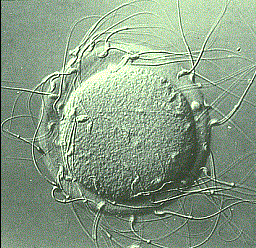 What is DNA? 	  D = ______________ N = _______________A = _______________DNA is a molecule that ____________________________________________________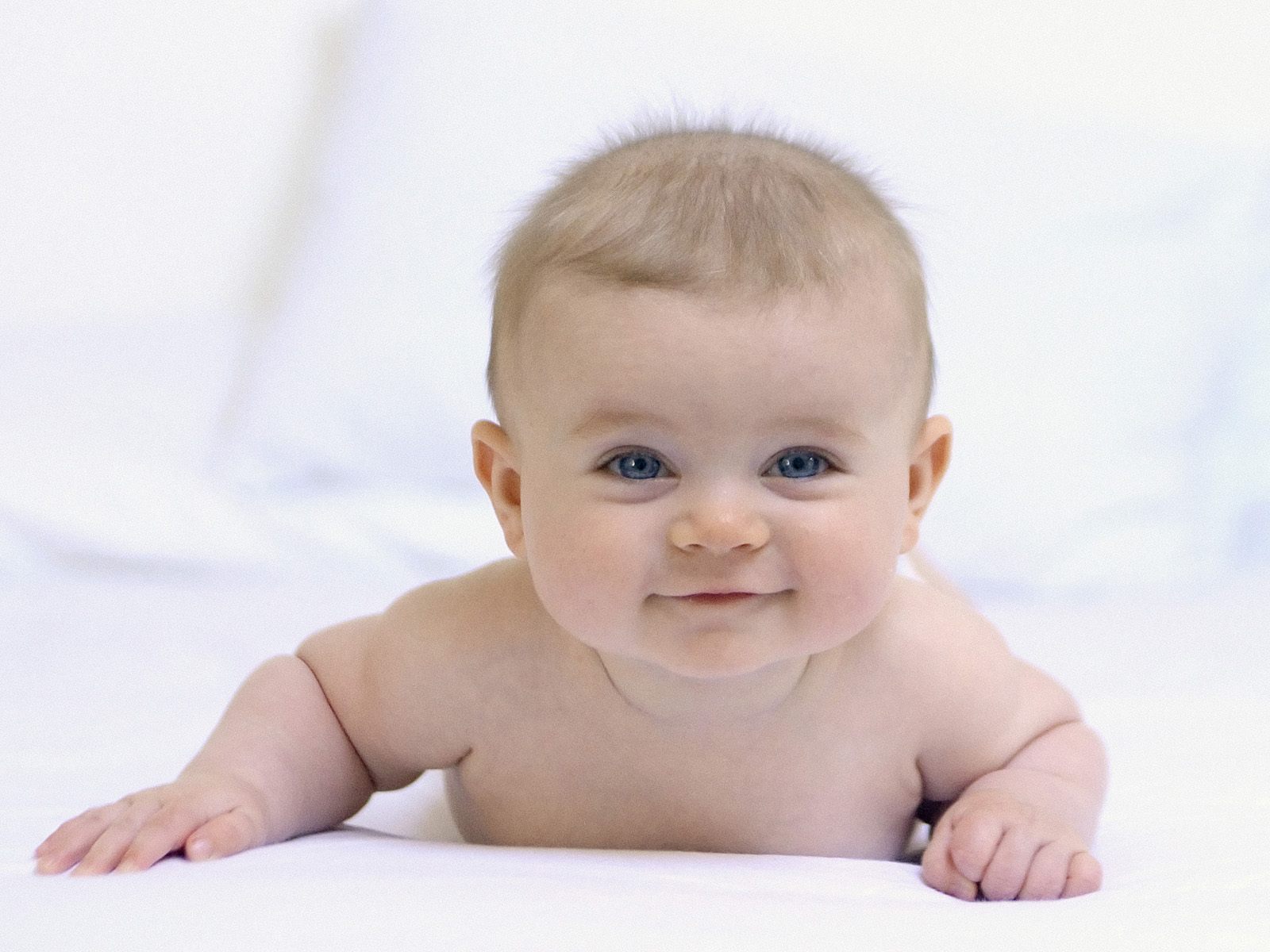 _______________________________________________________________________Many of its instructions are directions for carrying out the daily activities of the cell 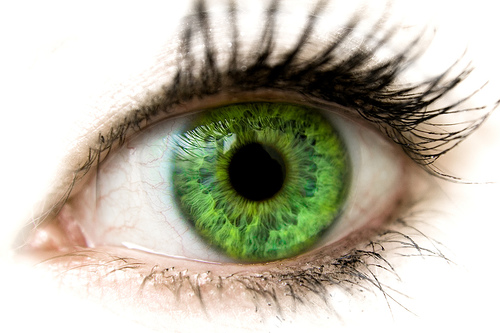 This information _________________________________________________________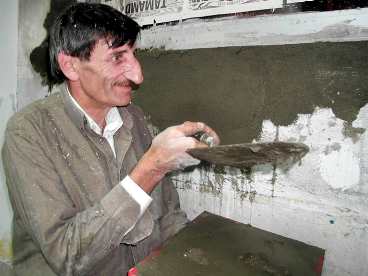 	 		  DNA is like an instruction manual that can be read  The instructions in DNA __________________________________________________ Where is DNA	  DNA is found in ________________________ Inside the _______________________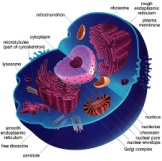 found?	  	___________________________ and cytoplasm of prokaryotes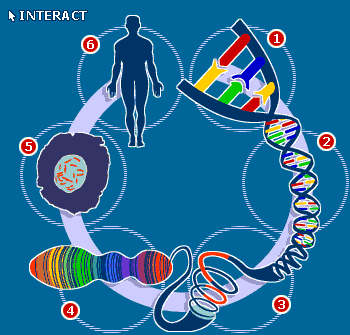 Cell 	 ***Every cell in your body has the same copy of DNA instructions but…Differentiation	 Cell Differentiation-_________________________________________________			  __________________________________________________________			This makes cells look and behave differentlyDNA structure	  DNA is made up of units called ___________________ 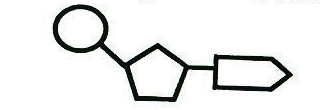   A nucleotide has three parts: 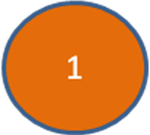 _______________________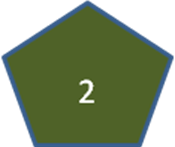 _______________________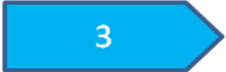 3. _________________________________	  A nucleotide always has a phosphate connected to a dexoyribose sugar which is connected to 1      	  of 4 bases	*_________________      *Guanine (G)      *_________________     *Cytosine (C)  Purines and 	  2 categories of bases:  Purines ____________________________________________________Pyrimidines				  Pyrimidines ________________________________________________How is DNA 	  A DNA molecule is made by using ________________________________________________  made?	 __________________ of the next– forming a long single strand 5’ and 3’ End	  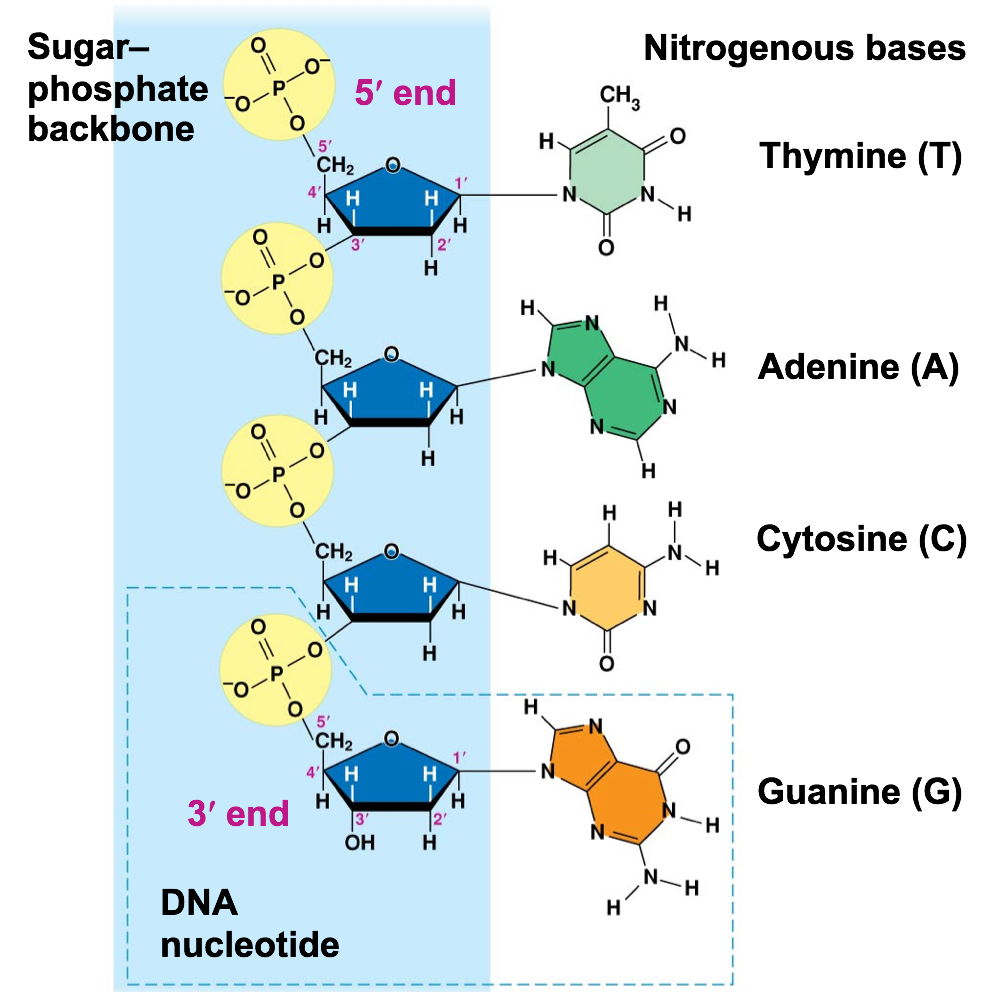 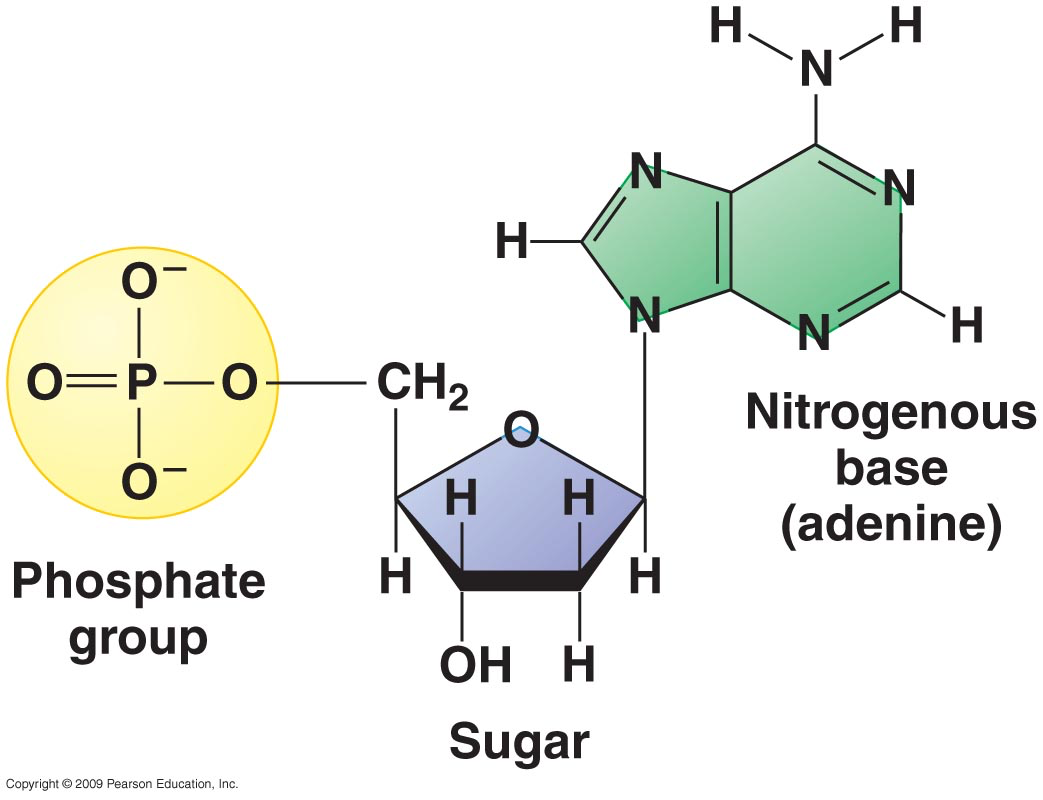 2 Strands and 	  DNA is made up of 2 strands connected in the middle by _______________________________Chargaff’s Rules	  This looks like a ladder with a sugar/phosphate backbone and bases as steps	  Chargaff’s base pairing rules (Always! Always! Always!): 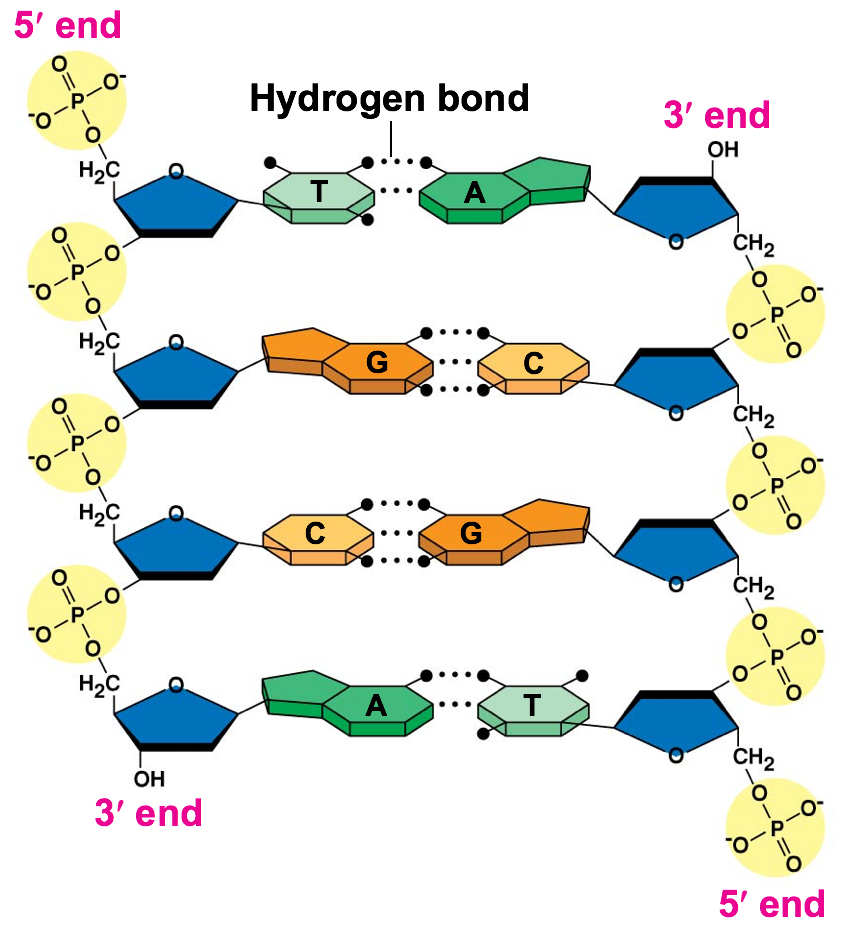 Adenine     ThymineA     TCytosine     GuanineC     G The Double Helix	  The hydrogen bonds between the two strands __________________________________________________________________________________________________The two ____________________________________________ to each other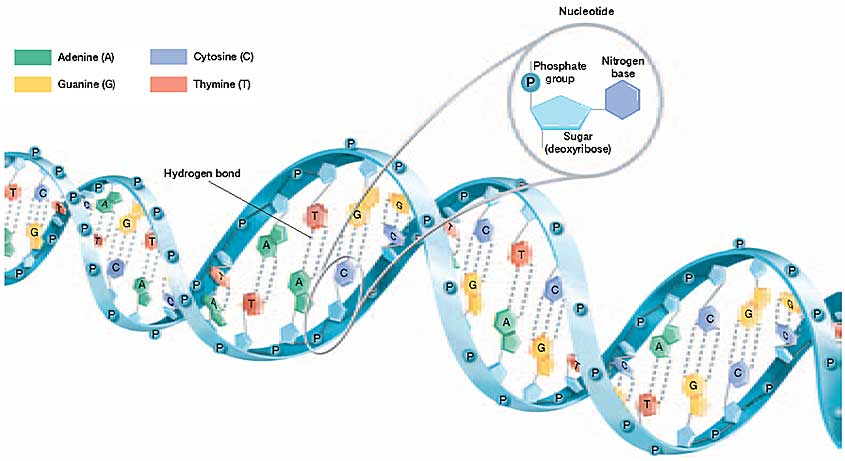 Photo 51	  Scientist Rosalind Franklin used X-ray diffraction to conclude DNA was a double helix with 2      _____________________________________________________________________________  with hydrophobic nitrogenous bases facing inward Where are the	  -DNA has its “written” language or “secret code” to spell out instructions which “instructions”? 	   ___________________________________	  -___________________________________________________________________	  Create your own sequence of at least 12 bases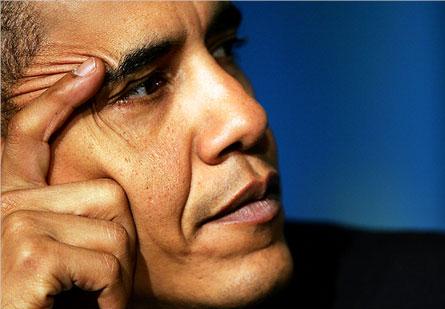 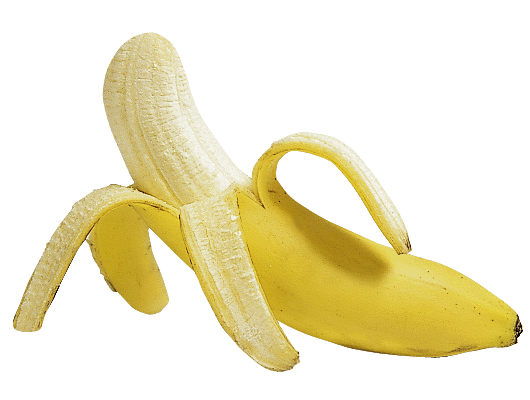 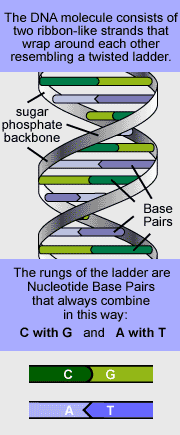 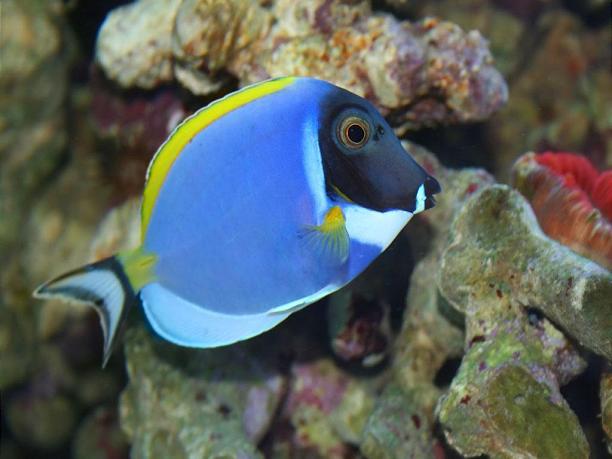 Its universal!!!	  All living things have DNA for instructions		 ________________________________________________		  Each living thing/individual has a ____________________________ 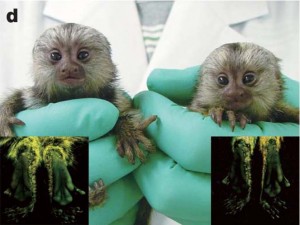 Summary 